Harta Nagyközség Önkormányzata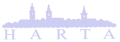 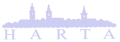 6326 Harta, Templom u. 68.Tel.: (06)-78/507-070Fax: (06)-78/507-079e-mail: harta@harta.huSzám: 1623-4/2018.J E G Y Z Ő K Ö N Y VHarta Nagyközség Önkormányzata Képviselő-testületének2018. április 12-én megtartott üléséről.Készült: 2 pld-banJ E G Y Z Ő K Ö N Y VKészült: Harta Nagyközség Önkormányzata Képviselő-testületének 2018. április 12-én megtartott üléséről.Helyszín: Közös Önkormányzati Hivatal tanácskozóterme.Jelen voltak:	a Képviselő-testület részéről:Dollenstein László		polgármester		Arnold Csaba			képviselő		Leitert Ottó			képviselő		Krausz Henrik			képviselő		Schuckert György		képviselőaz Önkormányzati hivatal részéről:		Dr. Sárközi Zsolt		jegyző	Dollenstein László polgármester 15,30 órakor megnyitotta az ülést, nem vesznek részt Frőhlich Henrik és Kuncz Gábor képviselők, távolmaradásukat előre jelezték. Megállapítja, hogy a képviselő-testület határozatképes.  Köszönti a jelenlévőket. A napirendre az alábbiak szerint tette meg a javaslatot:1./ Előterjesztés az Izsák-kom Nonprofit Kft. értékesítéséről     Előadó: Dollenstein László polgármester2./ Út- és járdafelújításra BM pályázat benyújtása     Előadó: polgármester3./  Szennyvízcsatorna-hálózatra történő rákötések támogatása                 Előadó: polgármester4./  „HARTA” tábla elhelyezéséről döntés            Előadó: polgármester5./ Egyéb ügyek      Előadó: Dollenstein László polgármester(a meghívó a jegyzőkönyv 1. sz., a jelenléti ív a 2. sz. melléklete)Dollenstein László polgármester:Megkérdezi a képviselőket, hogy a napirendi javaslattal kapcsolatba van-e kérdése, véleménye, más javaslata valakinek, amennyiben nincs, kéri, hogy kézfeltartással szavazzanak.A képviselő-testület külön számozott határozat hozatala nélkül egyhangú 5 igen szavazattal a napirendre tett javaslatot elfogadta.1./ Előterjesztés az Izsák-kom Nonprofit Kft. értékesítéséről.   	                Előadó: Dollenstein László polgármester(az előterjesztés a jegyzőkönyv 3. sz. melléklete)Dollenstein László polgármester:Jogszabályból eredő kötelezettségek, a cég minősítési engedélyének visszavonása, a Kft. átalakulása, a hulladékgazdálkodási feladatokat ellátó cégek egyesülése következtében az Izsák-Kom Nonprofit Kft. ügyvezetése a gazdasági társaságban lévő üzletrészek értékesítését javasolja a tulajdonos önkormányzatoknak.   Az értékesítéssel elkerülhető a további veszteségek önkormányzati viselése, a lerakó azonnali esetleges bezárása, a hosszadalmas végelszámolás, vagy felszámolás. A realitásokat figyelembe véve a vevő – valószínűleg - a DTKH Nonprofit Kft, mint a térség hulladékkezelő közszolgáltatója. A vásárlással a telep tovább üzemelhet, mint a 600 ezer lakos kiszolgáló Duna-Tisza térség egyik rendszereleme. A DTKH Kft. vételi ajánlata 5 millió forint.Harta törzstőke tulajdon része 240 ezer Ft, üzletrésze 372.650,- Ft, a hulladéklerakó vagyon-nyilvántartásban szereplő számított értéke: 27.442 E Ft.  A vagyon értékesítéssel kapcsolatban április 18-án tartanak közgyűlést, ahol az adásvételi szerződések aláírására is sor kerül. Véleménye szerint az önkormányzat az üzletrészét a kiszámított értéken értékesítse.Megkérdezi a képviselő-testület tagjait, hogy a javaslattal kapcsolatban van-e kérdésük, véleményük, javaslatuk.Amennyiben nincs, kéri, hogy aki egyetért az Izsák-Kom Nonprofit Kft-ben lévő üzletrész értékesítésével, kézfeltartással szavazzon.Megállapítja, hogy a képviselő-testület 5 igen szavazattal az alábbi határozatot hozta:Szám: 23/2018.(IV.12.) Kt. határozatTárgy: Izsák- Kom Nonprofit Kft. értékesítéseH A T Á R O Z A THarta Nagyközség  Önkormányzatának Képviselő-testülete egyetért azzal, hogy a IZSÁK-KOM Térségi Kommunális Szolgáltató Nonprofit Kft többszemélyes korlátolt felelősségű társaságból adásvétel útján egyszemélyes korlátolt felelősségű társasággá alakuljon át. A gazdasági társaság üzletrészeinek értékesítésével kapcsolatos 5 millió forintos vételár felosztását az előterjesztésnek megfelelően jóváhagyja. Kinyilvánítja továbbá, hogy elővásárlási jogával a gazdasági társaságot érintően nem kíván élni.Felhatalmazza a Polgármestert, hogy az IZSÁK-KOM Térségi Kommunális Szolgáltató Nonprofit Kft soron következő taggyűlésén az alapító okirat módosítását fogadja el és a kapcsolódó nyilatkozatokat írja alá.Határidő: 2018. április 18.Felelős: Dollenstein László polgármester.(a döntéshozatalban részt vett 5 fő)2./ Út- és járdafelújításra BM pályázat benyújtásaElőadó: Dollenstein László polgármesterDollenstein László polgármester:Elmondja, hogy ismét lehetőség van önkormányzati fejlesztési pályázatot benyújtani a Belügyminisztériumhoz. Javasolja, hogy a József Attila utca Arany János utca és Templom utca közötti szakaszának út- és járdafelújítása legyen a cél. Az igényelt támogatás összege   11 438 387 Ft lenne, amely az összberuházás 85%-a, így összesen   2 018 539  Ft önerőre volna szükség.(az előterjesztés a jegyzőkönyv 4. sz. melléklete)Megkérdezi a képviselőket, hogy a javaslattal kapcsolatban van-e kérdésük, véleményük, amennyiben nincs, kéri, hogy aki egyetért, kézfeltartással szavazzon.Megállapítja, hogy a képviselő-testület 5 igen szavazattal az alábbi határozatot hozta:Szám:	 24/2018. (IV.12.) Kt. határozatTárgy: Pályázat benyújtása út- és járdafelújításra (József A. u.)H A T Á R O Z A THarta Nagyközség Önkormányzatának Képviselő-testülete a helyi önkormányzatokért felelős miniszter és az államháztartásért felelős miniszter által közösen, az önkormányzati feladatellátást szolgáló fejlesztések támogatására meghirdetett felhívásának 1.c) pontja alapján pályázatot nyújt be a Harta, József A. utca Arany János és Templom utca közötti szakaszának út- és járdafelújítására.2. A beruházáshoz elfogadott árajánlat összege és így a beruházás összértéke: 10 596 005 Ft + ÁFA, összesen 13 456 926 Ft, azaz tizenhárommillió-négyszázötvenhatezer-kilencszázhuszonhat Ft. 3. A támogatás intenzitása 85%, így az igényelt támogatás összege: 11 438 387 Ft, a szükséges önerő mértéke: 2 018 539 Ft.4. A képviselő-testület felkéri a polgármestert a 2018. évi költségvetési rendelet módosítási tervezetének a fentiek szerinti beterjesztésére.                                             Felelős: Dollenstein László, polgármester                                             Határidő: 2018.május 2.			          Erről értesül: Pályázat formájában Belügyminisztérium3./  Szennyvízcsatorna-hálózatra történő rákötések támogatása                 Előadó: polgármester Dollenstein László polgármester:Külön előterjesztés nem készült az ügyben. Köztudott, hogy Hartán a szennyvízcsatorna-hálózatra való rákötések száma még nem 100 %-os. Javasolja, hogy a rákötések ösztönzése céljából a képviselő-testület támogassa az ingatlantulajdonosokat, ha rákötnek a csatornahálózatra. A pénzügyi-gazdasági bizottság javaslatával egyetértve a támogatás összegét 20 ezer forint/rákötés összegben javasolja megállapítani.Megkérdezi a képviselő-testület tagjait, hogy a támogatással, illetve annak mértékével kapcsolatban van-e kérdése, véleménye, más javaslata valakinek, amennyiben nincs, kéri, hogy aki egyetért a szennyvízcsatorna-hálózatra rákötő ingatlantulajdonosok 20.000,- Ft/ingatlan összegű támogatásával, kézfeltartással szavazzon.Megállapítja, hogy a képviselő-testület 5 igen szavazattal az alábbi határozatot hozta:Szám: 25/2018.(IV.12.) Kt. határozatTárgy: A szennyvíz-csatorna rákötések támogatása.H A T Á R O Z A T   Harta Nagyközség Önkormányzat Képviselő-testülete úgy döntött, hogy a szennyvízcsatorna-hálózati bekötésekért ingatlanonként 20.000,- Ft-os támogatást nyújt. A támogatás kifizetésének feltétele a bekötésről igazolás, illetve az elvégzett munkáról szóló számla bemutatása.Határidő: folyamatos				Felelős: Dollenstein László polgármester(a döntéshozatalban részt vett 5 fő)4./  „HARTA” tábla elhelyezéséről döntés            Előadó: polgármesterDollenstein László polgármester:A budapesti székhelyű JAFER Kft. képviselője felajánlotta, hogy térítésmentesen elkészíti az óriásbetűkből kirakott „HARTA” feliratot. A cég képviselője a hartai származású Fogarasi János.A cég profilja többek között a 3D reklámdekorációs termékek gyártása is, óriásbetűk készítése. A felajánlás a HARTA felirat polisztirol habbetűkből, időjárásálló műanyaggyantás, kvarchomokos bevonattal való elkészítése. A képviselő-testületnek döntenie kell, hogy elfogadja-e a felajánlást, ha igen, akkor meg kell határozni az órásbetűkből kirakott felirat helyét, a betűk színét, formáját. Véleménye szerint a felajánlást fogadja el a képviselő-testület, az óriásbetűket pedig az 51. sz. főút mellett célszerű elhelyezni, a betűk kihelyezését az önkormányzat saját költségén vállalja. Javasolja, hogy a felirat nagysága: 6 méter hosszú, 2 méter magas legyen, a betűk színe: fehér alapon kék csík, amely a Duna folyót jelképezné. A pénzügyi-gazdasági bizottság a felajánlás elfogadását, a felirat kihelyezési költségének átvállalását javasolta.Megkérdezi a képviselőket, hogy a javaslattal kapcsolatban van-e kérdésük, véleményük, amennyiben nincs, kéri, hogy aki egyetért a JAFER Kft. felajánlásával, miszerint a Kft. térítésmentesen elkészíti az óriásbetűkből kirakott „HARTA” feliratot, kézfeltartással szavazzon.Megállapítja, hogy a képviselő-testület 4 igen szavazattal az alábbi határozatot hozta:Szám: 26/2018.(IV.12.) Kt. határozatTárgy: HARTA” tábla elhelyezéseH A T Á R O Z A T  Harta Nagyközség Önkormányzatának Képviselő-testülete a JAFER Kft. felajánlását az óriásbetűkből álló „HARTA” felirat elkészítésére elfogadja.A Kft. térítésmentesen elkészíti a feliratot, amely 6 méter hosszú, 2 méter magas, fehér színű, polisztirol habbetűkből áll, a betűk közepén kék színű, a Duna folyót jelképező sávval.A képviselőtestület vállalja a felirat kihelyezésének költségeit az 51-es főútvonal és Kossuth Lajos utca végénél lévő kereszteződés környékén.				Felelős: Dollenstein László polgármester				Határidő: folyamatos(a döntéshozatalban részt vett 5 fő)                                      5./ Egyéb ügyek      Előadó: Dollenstein László polgármesterDollenstein László polgármester:Megkérdezi a képviselő-testület tagjait és a jelenlévőket, hogy egyéb ügyek keretében van-e valakinek bejelenteni valója, javaslata, egyéb hozzászólása.Egyéb hozzászólás, javaslat, bejelenteni valója senkinek nem volt, ezért az ülést 16,00 órakor lezárja.kmf.                    Dollenstein László                                          dr. Sárközi Zsolt                         polgármester	                                                      jegyző	